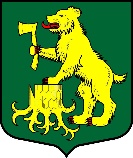 
СОВЕТ ДЕПУТАТОВМУНИЦИПАЛЬНОГО ОБРАЗОВАНИЯ ПЧЕВЖИНСКОЕ СЕЛЬСКОЕ ПОСЕЛЕНИЕ
КИРИШСКОГО МУНИЦИПАЛЬНОГО РАЙОНА ЛЕНИНГРАДСКОЙ ОБЛАСТИРЕШЕНИЕРассмотрев предложение Администрации муниципального образования  Пчевжинское сельское поселение Киришского муниципального района Ленинградской области о внесении изменений в решение совета депутатов от 17.06.2019 года № 70/373 «Об утверждении перечня должностей и размеров должностных окладов работников,  замещающих должности,  не являющиеся должностями муниципальной службы  Администрации муниципального образования Пчевжинское сельское поселение Киришского муниципального района Ленинградской области», Совет депутатов муниципального образования Пчевжинское сельское поселение Киришского муниципального района Ленинградской области,РЕШИЛ:1. Внести изменения в Приложение 1 к решению Совета депутатов от 17.06.2019 № 70/373 «Об утверждении перечня должностей и размеров должностных окладов работников,  замещающих должности,  не являющиеся должностями муниципальной службы  Администрации муниципального образования Пчевжинское сельское поселение Киришского муниципального района Ленинградской области»: в столбце «Размер должностного оклада (рублей)» цифры «15936» заменить на «16018».2. Опубликовать настоящее решение в газете «Лесная республика».3. Настоящее решение вступает в силу с 01 января 2020 года.Заместитель председателя совета депутатовПчевжинское сельское поселение                                                             Нестеренко Ю.С.                                         Разослано: в дело-2,бухгалтерия,  Комитет финансов, КСП, прокуратура, газета «Лесная республика»от27 февраля 2020 годап. Пчевжа№8/42О внесении изменений в решение совета депутатов от 17.06.2019 года № 70/373 «Об утверждении перечня должностей и размеров должностных окладов работников,  замещающих должности,  не являющиеся должностями муниципальной службы  Администрации муниципального образования Пчевжинское сельское поселение Киришского муниципального района Ленинградской области»